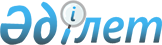 О внесении изменений в приказ исполняющего обязанности Министра образования и науки Республики Казахстан от 8 августа 2013 года № 324 "Об утверждении отраслевой системы поощрения Министерства образования и науки Республики Казахстан"
					
			Утративший силу
			
			
		
					Приказ Министра образования и науки Республики Казахстан от 25 февраля 2021 года № 79. Зарегистрирован в Министерстве юстиции Республики Казахстан 26 февраля 2021 года № 22272. Утратил силу приказом Министра просвещения Республики Казахстан от 25 апреля 2024 года № 86.
      Сноска. Утратил силу приказом Министра просвещения РК от 25.04.2024 № 86 (вводится в действие по истечении десяти календарных дней после дня его первого официального опубликования).
      ПРИКАЗЫВАЮ:
      1. Внести в приказ исполняющего обязанности Министра образования и науки Республики Казахстан от 8 августа 2013 года № 324 "Об утверждении отраслевой системы поощрения Министерства образования и науки Республики Казахстан" (зарегистрирован в Реестре государственной регистрации нормативных правовых актов Республики Казахстан под № 8676, опубликован в газете "Казахстанская правда" от 26 сентября 2013 года № 282 (27556)) следующие изменения:
      в Отраслевой системе поощрения Министерства образования и науки Республики Казахстан, утвержденной указанным приказом:
      пункты 9 и 10 изложить в следующей редакции:
      "9. Наградные материалы рассматриваются на заседании Комиссии по ведомственным наградам Министерства (далее - Комиссия). Решение комиссии оформляется протоколом и вносится на рассмотрение Руководителю аппарата Министерства.
      10. Награждение нагрудным знаком, "Құрмет грамотасы" Министерства, Алғыс Министерства осуществляется приказом Руководителя аппарата Министерства по согласованию с Министром образования и науки Республики Казахстан (далее - Министр).";
      пункт 17 изложить в следующей редакции:
      "17. Лицо, лишенное ведомственной награды, возвращает ее в государственный орган в течение месяца со дня принятия соответствующего приказа Руководителя аппарата Министерства.";
      пункт 20 изложить в следующей редакции:
      "20. Каждому награжденному одновременно с вручением ведомственных наград выдается соответствующее удостоверение о награждении.
      Удостоверения о награждении работников Министерства и его ведомств, за исключением руководителей структурных подразделений и ведомств Министерства подписывает Руководитель аппарата Министерства. 
      В остальных случаях удостоверения о награждении подписывает Министр.".
      2. Службе управления персоналом (на правах управления) в установленном законодательством Республики Казахстан порядке обеспечить:
      1) государственную регистрацию настоящего приказа в Министерстве юстиции Республики Казахстан;
      2) размещение настоящего приказа на интернет-ресурсе Министерства образования и науки Республики Казахстан после его официального опубликования;
      3) в течение десяти рабочих дней после государственной регистрации настоящего приказа представление в Юридический департамент Министерства образования и науки Республики Казахстан сведений об исполнении мероприятий, предусмотренных подпунктами 1) и 2) настоящего пункта.
      3. Контроль за исполнением настоящего приказа возложить на руководителя аппарата Министерства образования и науки Республики Казахстан.
      4. Настоящий приказ вводится в действие по истечении десяти календарных дней после дня его первого официального опубликования.
      "СОГЛАСОВАН"Агентство Республики Казахстанпо делам государственной службы"___" __________ 2021 год
					© 2012. РГП на ПХВ «Институт законодательства и правовой информации Республики Казахстан» Министерства юстиции Республики Казахстан
				
      Министр образования и науки Республики Казахстан 

А. Аймагамбетов
